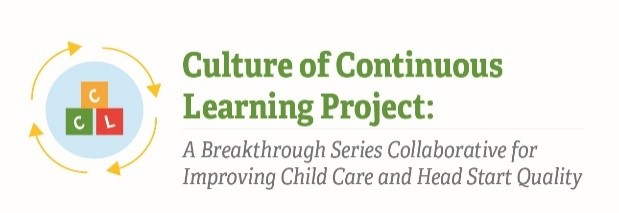 Instrument 4: Head Start Education Manager: Culture of Continuous Learning Landscape StudyCulture of Continuous Learning Landscape Study: Head Start Education Manager Survey This survey is intended to gather information regarding the ways in which states, territories, and Head Start regions design, implement, and evaluate their early care and education (ECE) quality improvement delivery systems. For the purpose of this survey, please consider the term “quality improvement” to include a variety of activities like training or professional development, technical assistance, coaching and consultation, and other quality improvement activities. We realize these systems can look different across states, territories, and Head Start regions; we are reaching out to you to help fill in our understanding of the landscape of quality improvement delivery systems across the U.S. Thank you for sharing information on this topic! This one-time, online survey should take no more than 20 minutes to complete. You can skip any question and you can stop the survey at any time. There are no right or wrong answers to any of our questions. Your name and contact information will not be shared outside our project team, and they will not be identified in any reports of study findings. Your responses will not be shared with your employer or have any impact on your employment status. Your answers will be combined with information from others who complete the survey. As a thank you for completing the survey, you will receive a $20 gift card. There is no direct benefit to you for completing this survey. We hope that the information you provide will benefit the early child care and education field. If you would like a copy of this information or have questions, please email our IRB at irbparticipant@childtrends.org or by phone at 1-855-288-3506. ScreeningPlease confirm your location and job title below.Do you work for [REGION]?IF Yes -> continue to next questionIF No -> end survey text. Thank you for your response!Are you the [REGION] [JOB TITLE]? IF Yes -> continue to next questionIF No -> end survey text END survey text -> Thank you for your response. If you know the contact information for the [REGION] [JOB TITLE] please provide their name and work email address below. If you do not know the contact information for the [REGION] [JOB TITLE] please click “Submit” to end the survey. Name _______________Email address _______________Is this position an interim role or a permanent position? InterimPermanentQuality Improvement InfrastructureIn addition to annual appropriations of federal Head Start funds, what sources of funding has your Head Start program(s) used to support their professional development and quality improvement in the past 12 months? For the purpose of this survey, please consider the term “quality improvement” to include a variety of activities like training or professional development, technical assistance, coaching and consultation, and other quality improvement activities. Select all that apply.State Head Start fundsEarly Head Start-Child Care Partnership fundsChild Care Development Fund (CCDF) fundsPublic PreK fundsPreschool Development Grants fundsTANF fundsOther public funds not specified herePrivate fundingSomething else______ (please describe)I don’t knowWhat information does your program(s) use to plan, monitor implementation, or evaluate the effectiveness of professional development and quality improvement activities? For each option, select if you use it for planning, monitoring or evaluation, or that you do not use that type of information for these purposes.  Have any of the following agencies or organizations asked you or your program to provide input and feedback on training and technical assistance? Office of Head StartRegional Head Start OfficeHead Start National Training and Technical Assistance CentersState Head Start Collaboration Office DirectorNational Head Start AssociationState Head Start AssociationState Department of Human Services of Social ServicesState Department of HealthState Department of EducationA state early childhood advisory council or boardA training organizationSomeone else _______(please describe)No, neither me or my program have been asked to provide input or feedbackI don’t knowIn addition to the national Training and Technical Assistance Centers, and regional Head Start centers and specialists, who provides training and technical assistance to your program? Select all that apply.National Head Start AssociationState Head Start AssociationState Department of Human Services or Social ServicesState Department of HealthState Department of EducationAnother state-level agencyPrivate, for profit, organizationsPrivate, non-profit, organizationsColleges and universitiesIndependent consultantsI provide training or technical assistanceSomeone else in my program provides training or technical assistanceSomeone else ______(please describe)I don’t knowIF any response other than “I don’t know” to QX -> Of these organizations or individuals, which 	are the top 2 providers in supplying training and technical assistance to programs? Select the top 	two.a. Pipe in responses from QX b. Pipe in responses from QX c. Pipe in responses from QX . . .In the last 12 months, have you had staff from other programs attend training provided by your program or grantee? Select all that apply.Yes, these staff were from other Head Start or Early Head Start programs. Yes, these staff were from school-based programs. Yes, these staff were from community-based child care or family child care programs. Yes, but I don’t know where the other staff were from. No, we have not had staff from other programs attend our trainings. I don’t knowIs your program rated in a state Quality Rating and Improvement System (sometimes called a QRIS or QIS)? Yes, we have a ratingNot yet, but we have applied for a ratingNo, our state or county has a QRIS, but Head Start is not eligible to be ratedNo, we do not have a QRIS in our state or countyI don’t knowIF a or b to QX ->  In the past 12 months, which of these supports has your program accessed 	through QRIS? Trainings or webinarsCoaching supports for teachersCoaching or technical assistance for directors or leadersFinancial incentives or grantsQuality assessments or observationsSomething else_______(please describe)Program is eligible, but did not use any supports offered through QRISProgram is not eligible for any of these supports offered through QRIS I don’t knowDo you feel as though your program’s wants and needs related to professional development and quality improvement are being met? YesNoWhy or why not? In what ways are they or are they not being met? [open ended]Equity in Quality ImprovementHas [REGION] or your state done any of the following to improve equity in its quality improvement activities? By improving equity in quality improvement activities, we mean working towards fair inclusion of all providers, especially those who have historically and persistently been marginalized by systemic inequities from opportunities, and prioritizing input from families and communities about the quality improvement system. Select all that apply. Revised the QRIS (or begin a revision process) to update the quality standardsImprove equity of access to financial supports (i.e., grants, quality awards) for providersCreated or continued using established race equity-related goals for quality improvement implementation Created or continued using established equity-related goals for quality improvement implementation (other than race equity)Examined ECE program characteristics data to understand patterns of participation in quality improvement and access to quality improvement resourcesCollected data from ECE professionals to learn how the QRIS or other quality improvement initiatives have affected them in their programsCollected data from families to understand their perspective on quality improvement initiativesCollected data from community partners to understand their perspective on quality improvement initiatives Collected data related to equity-related goalsReported disaggregated data by race or ethnicityReported disaggregated data by another characteristic (other than race or ethnicity)Offered equity-related content in training and technical assistance activitiesMade efforts to recruit quality improvement staff that are representative of children and families in your areaIncreased staff time dedicated to meeting equity-related goalsSomething else_________(please describe) I don’t know None of theseTypes of Quality Improvement ActivitiesThe boxes below are types of training or coaching that might be available to you. For each topic listed below, please indicate which type(s) of training or coaching is currently available to you or has been available your program in the past 12 months that you are aware of. If it would be helpful, you could review language in contracts with professional development partners or vendors to answer this question. Select all that apply.Pyramid Model Implementation Does your program support the use of Pyramid Model materials or require use of the Pyramid Model framework? Pyramid Model is a framework designed to promote social and emotional learning/development among young children. YesNoI don’t knowIF Yes to QX -> In what ways does your program(s) use the Pyramid Model framework? IF any “yes” is selected for QX -> What do you think your program needs to help teachers use more or get better at practices promoted in the Pyramid Model?  Select all that apply. More training opportunitiesMore or better materials to help implement Pyramid ModelMore opportunities for observation and feedbackMore time for coaching conversations about their Pyramid Model related goalsPolicy changes at the program “Moral support” from director or leadershipHaving a program-wide approach to implementing Pyramid ModelSupport from familiesMore collaboration from teaching partners (like assistants or classroom helpers)Something else______(please describe)None of these/My program does not have unmet needs in this area. I don’t knowRecent and Future Changes to QI Opportunities Are there any changes [REGION] will make to its quality improvement systems in the next 1-3 years in any of the following ways? IF Yes to a QX response option -> What changes will [REGION] make to its implementation of QI activities in the next 1-3 years? [PIPE IN RESPONSE OPTIONS] Demographics How long have you been in your current position? Drop-down, number of yearsWhat role(s) do you currently have within the Head Start or ECE system in [REGION]? Select all that apply.Which of the following best describes your gender identity? FemaleMaleNon-binary, Gender fluid, or Gender expansiveTransgenderA gender not listed hereI prefer not to answerAre you of Hispanic, Latino/a, or Spanish origin? No, not of Hispanic, Latino/a, or Spanish originYes, Mexican, Mexican American, Chicano/aYes, Puerto RicanYes, CubanYes, Another Hispanic, Latino/a, or Spanish origin I prefer not to answerWhat is your race? (select one or more)American Indian or Alaska NativeAsian IndianChineseFilipinoJapaneseKoreanVietnameseOther AsianBlack or African AmericanNative HawaiianGuamanian or ChamorroSamoan Other Pacific Islander (please specify) ________WhiteAnother race (please specify) ________I prefer not to answer Information sourceUse to plan, monitor or evaluate effectiveness of activitiesNot applicable/Do not use Data about adherence to federal, state, or local regulations (e.g., licensing regulations) Compliance with requirements set by a privately funded initiative Data from statewide needs assessments Data from local community needs assessments Data from tribal needs assessments Data from Migrant and Seasonal needs assessmentsData from a quality rating and improvement system (e.g., changes in quality ratings over time) Input from teachers/providers (e.g., surveys, interviews, focus groups, listening sessions) Input from families (e.g., surveys, interviews, focus groups, listening sessions) Input from center directors/program leaders (e.g., surveys, interviews, focus groups, listening sessions) Input from community members and leaders (including leaders in local social service agencies, schools, advocacy organizations, etc.)  (e.g., surveys, interviews, focus groups, listening sessions) Data about children’s development (e.g., child assessments; teacher/provider surveys about children) Data from observations of classrooms and family child care programs Training attendance or participation information Training or technical assistance evaluations Web analytics/Web traffic information Something else_______(please describe) I don’t knowTopic areaTraining for individualsStaff register and attend on their own. May or may not attend with anyone else they work with. Training for organizationsProgram staff are trained in a group, and typically attend all together. Coaching for individualsStaff receive one-on-one coaching or technical assistance. Goals may be set by the coach or the individual teacher/staff member. Coaching for organizationsProgram staff receive support for their classroom or program. Coaching is directed at multiple staff from the program working on a shared goal. Something else Please describe.I don’t knowNone of these offered for this topicBusiness practices YesNoYesNoYesNoYesNoChild screening & assessmentsYesNoYesNoYesNoYesNoChildren with disabilities and inclusion practices YesNoYesNoYesNoYesNoUsing curriculumYesNoYesNoYesNoYesNoFamily engagementYesNoYesNoYesNoYesNoCommunity engagementYesNoYesNoYesNoYesNoNutrition & physical healthYesNoYesNoYesNoYesNoMental, emotional, behavioral healthYesNoYesNoYesNoYesNoHealth & safetyYesNoYesNoYesNoYesNoSocial emotional learningYesNoYesNoYesNoYesNoLanguage & literacyYesNoYesNoYesNoYesNoMath & scienceYesNoYesNoYesNoYesNoDual language learnersYesNoYesNoYesNoYesNoDiversity, equity, & inclusionYesNoYesNoYesNoYesNoStaff wellnessYesNoYesNoYesNoYesNoPyramid ModelYesNoYesNoYesNoYesNoSomething else _____(please describe)YesNoYesNoYesNoYesNoHead StartUse written resources about the Pyramid Model YesNoI don’t knowUse video resources or webinars about the Pyramid ModelYesNoI don’t knowObserve teachers on Pyramid Model practices (e.g., with the Teaching Pyramid Observation Tool, TPOT)YesNoI don’t knowParticipate in official Leadership Training for program-wide implementation of Pyramid ModelYesNoI don’t knowSomething else ____(please describe)YesNoI don’t knowImplementation of quality improvement opportunitiesYes, we will make these changesWe have made these recent changes to the QRIS system since 2020NoExploring this ideaI don’t knowAbout trainingChanges in the mode of training delivery (i.e., in-person, virtual, or hybrid options)Changes to waivers of training requirementsChanges to training costs to participants (i.e., decreased or increased)Changes in availability of trainingChanges to the availability of training in multiple languagesChanges to training topicsChanges in training staffAbout coachingChanges in the mode of coaching delivery (i.e., in-person, virtual, or hybrid options)Changes to waivers of coaching requirementsChanges to coaching costs to participants (i.e., decreased or increased)Changes in availability of coaching Changes to coaching topicsChanges in coaching staffOther potential changesChanges in resources on racial justice or culturally responsive careChanges in the frequency of cross-agency collaborationSomething else ____ (please describeImplementation of QI opportunitiesAvailability of trainings or coaches Fewer options availableMore options availableI don’t knowAvailability of resources on racial justice or culturally responsive careFewer options availableMore options availableI don’t knowVariety of training or coaching topicsFewer options availableMore options availableI don’t knowFrequency of collaboration Less collaborationMore collaborationI don’t knowRoleCurrently haveCCDF administratorHead Start Collaboration Office directorHead Start Education ManagerHead Start Regional Program ManagerHead Start Regional ManagerState PreK directorLocal PreK administrator Child care licensing staffQRIS staffChild care subsidy staffPart C or Part B of IDEA staff (early childhood special education)Child Care Resource & Referral staffProfessional development/consultant/trainerUniversity or community college ECE instructorWork at a professional associationWork in a school districtWork in an advocacy organizationWork in a child care center or was a home-based care providerWork in a Head Start programOther direct service with children and families (e.g., home visitor, nurse, social worker, parent educator)Other policy work related to children and families (e.g., health care)Something else ____(please describe)